D I AB L O V I S T A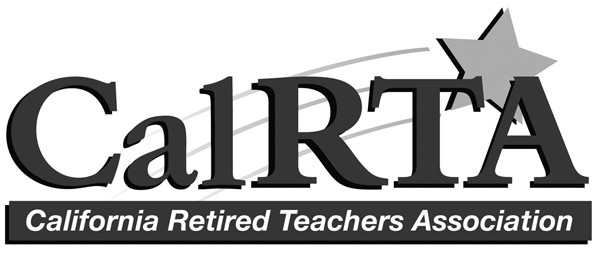 S C H O L AR S H I P F O U N D AT I O NS c h o l a r s h i p R e c o m m e n d a t i o nTO THE STUDENT: Complete the student name and contact information. Submit recommendation forms for two recommenders to complete. We require recommendations as follows: two recommendations from faculty members, or one from a faculty member and one from a community member who is a non- related individual familiar with your academic ability, community service experience, and leadership qualities. The recommendations must be returned with your application packet.STUDENT'S NAME:    	Last	First	MiddleADDRESS:    	Number	Street	City	State	ZipTO THE RECOMMENDER: This student is applying for a scholarship and needs support information. It is essential that we have a fair and candid evaluation of the student's ability and character. While completing this form, please take into consideration the student's performance and general attitude toward education. Return the completed recommendation to the student.Print Name	DepartmentOrganization	Job TitleHow long have you known the applicant?	 	Under what circumstances have you known the applicant?	 	How do you perceive the applicant's academic potential?	 	What are the applicant's personal strengths and limitations?    	Please evaluate the applicant in the following areas that best describe him/her:Dependability     	Initiative	 	(OVER)Leadership    	Character    	Additional Comments (School activities, community involvement, employment reliability, initiative):SIGNATURE	DATESTRONGLY RECOMMENDRECOMMEND WITH SOME RESERVATIONSRECOMMENDEDNOT RECOMMENDED